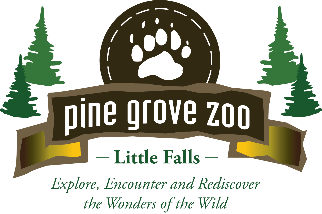 StateCityZoo NameFree50%ARLittle RockLittle Rock Zoo50%AZPrescottHeritage Park Zoological Sanctuary50%CABig Bear LakeFriends of the Big Bear Alpine ZooFreeCALos AngelesLos Angeles Zoo50%CASan JoseHappy Hollow Park & Zoo50%CASanta AnaSanta Ana ZooFreeCASanta ClaritaGibbon Conservation CenterFreeCTBridgeportConnecticut’s Beardsley Zoo50%HIWailukuMaui Ocean Center50%IADes MoinesBlank Park Zoo50%IDPocatelloZoo Idaho FreeILCoal ValleyNiabi ZooFreeILSpringfieldHenson Robinson Zoo50%ILWheatonCosley ZooFreeINMichigan CityWashington Park Zoo50%LABroussardZoosiana50%MASpringfieldThe Zoo in Forest Park & Education CenterFreeMDSalisburySalisbury ZooFreeMDThurmontCatoctin Wildlife Preserve 50%MNDuluthLake Superior Zoo50%MNSt. PaulComo Park Zoo & ConservatoryFreeMTBillingsZoo MontanaFreeNDBismarckDakota ZooFreeNDWahpetonChahinkapa Zoo50%NJCape May Court HouseCape May County Park and Zoo*10% discount at Gift ShopFreeNYBinghamtonRoss Park Zoo50%OHPort ClintonAfrican Safari Wildlife Park50%ORWinstonWildlife Safari50%SDWatertownBramble Park ZooFreeTNLimestoneBrights Zoo50%TNNashvilleNashville Zoo50%TXBrownsvilleGladys Porter ZooFreeTXEl PasoEl Paso Zoo50%